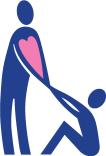  
sociálních služeb na OtrokovickuZápis z jednání pracovní skupiny Osoby ohrožené sociálně patologickými jevyv rámci projektu Monitoring a vyhodnocování KPSS na OtrokovickuDne:			12. 9. 2013 v 12.30 hodinMísto konání:   		MěÚ OtrokovicePřítomno                   	12 osob (viz prezenční listina)Body jednáníInformace o průběhu KPSS od posledního jednání pracovní skupiny.V pondělí 9.9.2013 proběhl další bezplatný seminář v rámci projektu Podpora pečujících osob (vydefinované prioritní opatření na PS Senioři) tentokrát na téma, Jaké jsou projevy demence, jak pečovat o člověka s demencí. Lektorem semináře byl MUDr. Pavel Konečný, který je psychiatr, psychoterapeut v Psychocentru Zlín. Seminář se konal na SENIORU C, ve společenské místnosti. Semináře se zúčastnilo celkem 31 osob. Zápis ze semináře bude ke stažení na webu města v sekci věnované komunitnímu plánování.Kontrola úkolů z minulé PS:Informace o požadavcích poskytovatelů na rozpočet obcí pro rok 2014.Paní Zezulková (SOC) - podala informaci o fungování participace obcí na financování soc. služeb na Otrokovicku za r. 2013 a předpoklad na r. 2014. Obcím byl  na základě konzultace s poskytovateli sdělen předpokládaný počet uživatelů soc. služeb z jednotlivých obcí  za r. 2013 a  výše částky, kterou si mají vyčlenit ve svých rozpočtech na r. 2014 na financování soc. služeb. Jedná se o doporučení. Celková částka činí v průměru 10% z nákladů na všechny služby poskytované občanům obcí. Údaje jsou vzhledem k předtermínu  podání žádostí na MPSV orientační. Upřesněny budou v průběhu měsíce listopadu po ukončení podávání žádostí o dotace na MPSV.Projekt Vzdělávání pracovníků poskytovatelů sociálních služeb a pečujících osob na Otrokovicku.Ing. Hrabalová (SOC) - V dubnu 2013 byla podána žádost o finanční podporu z OP LZZ na projekt Vzdělávání pracovníků poskytovatelů sociálních služeb a pečujících osob na Otrokovicku. Projekt uspěl a bude probíhat od 1.10.2013 do 30.6.2015. Rozpočet projektu je asi 1,7 milionu. Cílovou skupinou projektu jsou vedoucí pracovníci sociálních služeb, sociální pracovníci, pracovníci v sociálních službách a FO pečující o osobu s příspěvkem na péči. Projekt bude ze 100% hrazen z dotace. Projekt zahrnuje 42 vzdělávacích kurzů na 28 témat. Všechny kurzy budou v rámci projektu akreditované. Projektem bude podpořeno celkem 107 osob a počet úspěšných absolventů kurzů bude 796. V současné době připravujeme výběrové řízení na dodavatele akreditovaných vzdělávacích kurzů. Počítáme, že první vzdělávací kurzy budou probíhat na přelomu roku 2013 a 2014, vše se bude odvíjet od úspěšného výběrového řízení.Kampaň MOST – informace o schůzce s restauratéry, evaluace kampaně.Informace o schůzce s restauratéry:Ing. Hrabalová – dne 18. července 2013 proběhlo setkání s provozovateli restauračních zařízení, které bylo jednou z aktivit kampaně MOST. Setkání se zúčastnilo 6 provozovatelů z asi 80 až 90 oslovených.Průběh setkání:Úvod – Mgr. Josef Zdražil, Mgr. Jaroslav Budek (starosta města) – představení kampaně, představení jednotlivých účastníků setkání.Oddělení sociálně právní ochrany – paní Irena Blatecká – následky nalévání alkoholu dětem a mladistvým, dopady na rodinu apod.Živnostenský úřad – Mgr. Jan Frydrych – povinnosti podnikatelů, které jsou předmětem kontrol, správní delikty a sankce.Policie České republiky – Mgr. Milan Trpík – obsahem prezentace byl především zákonný rámec Policie ČR při kontrolách v restauračních zařízeních, práva a povinnosti, sankce za jejich porušení, preventivní opatření.Městská policie Otrokovice – praktické zkušenosti z kontrol, příklady dobré praxe, statistiky z Otrokovic.Diskuse – provoz letních zahrádek, občanské průkazy do zástavy, tabákové automaty, četnost kontrol, konflikty s nezletilými zákazníky atd.Poděkování a závěr – pochvala účastníků – setkání bylo konstruktivní. Jen je škoda, že nás nepřišlo více provozovatelů. V Otrokovicích je cca 90 provozoven, mohli jsme se dozvědět zkušenosti ještě od jiných provozovatelů.Hlavní výstup z jednání: Podat Tomio Okamurovi podnět na změnu zákona – uzákonit zákaz vstupu nezletilým do 18 let do těchto provozoven – bary, vinárny, hospody apod. Podnět, aby za prokázání požití alkoholu a tabákových výrobků byli odpovědni a pokutování rodiče těchto nezletilých dětí, což by mělo vliv na snížení požívání alkoholu a kouření u nezletilých do 18 let.Evaluace kampaně MOSTIng. Hrabalová – na samotném začátku kampaně MOST byly stanoveny 4 konkrétní cíle, kterých by mělo být na konci kampaně MOST dosaženo:aby se o kampani MOST dozvědělo 80% dotazovaných rodičůaby 30% z nich o kampani aktivně mluvilonejméně 2% dotazovaných měla kampaň MOST vést ke změně jejich negativního chování v této oblastiobjevit efektivní marketingový kanál pro komunikaci s rodiči	Naplnění cílů: Celkem bylo osloveno 2 310 rodičů.o kampani MOST se dozvědělo 90% dotazovaných rodičů z Otrokovic, 55% dotazovaných rodičů z Napajedel, 58% dotazovaných rodičů z Tlumačova a 52% dotazovaných rodičů z Pohočelico kampani MOST aktivně hovořilo 71% dotazovaných rodičů ve věku 31-45 let většinou s rodinou a přáteli28% dotazovaných chce změnit své postoje k této problematice a 23% dotazovaných nad změnou uvažujeJako nejefektivnější kanál pro komunikaci s rodiči se jeví kresba na chodníku. 61% dotazovaných, se o kampani dozvědělo právě touto cestou. Jak tento kanál využít a zda je to vůbec možné? Druhým nejefektivnějším kanálem byl leták, který obdržely děti ve škole. Díky letáku se o kampani dozvědělo 14,5% dotazovaných rodičů.Testování na drogy – zda je možné pořídit testy na drogy z dotace pro OSPO.R. Zezulková – V současné době máme zakoupené tři testy na drogyOSPO – Testujeme uvážlivě, pokud máme určité podezření. My poskytneme test a požádáme PČR, aby test u nás provedla. Tyto testy kupujeme z dotace pro OSPO, ministerstvo s tím nemá problém. V roce 2013 jsme využili dva testy ve dvou případech a oba byly pozitivní. ONYX má testy na moč, my testujeme sliny. K testování klienty nikdo nemůže nutit.Nové prioritní opatření pro rok 2014.Mgr. Zdražil - Jako každý rok máme vyčleněno z rozpočtu města 30.000 Kč na realizaci prioritního patření z PS Osoby ohrožené sociálně patologickými jevy, vydefinovaná priorita by se měla shodovat s Komunitním plánem.Paní Kalmárová (Městská policie Napajedla) – V komunitním plánu pod číslem 4.1.1. máme uvedenou prioritu Nízkoprahové zařízení pro děti ve městě Napajedla – nízkoprahové zařízení nebude, je to nereálné, ale vznikne u nás Nízkoprahové zařízení pro mládež od 13 do 21 let. Toto zařízení bude provozovat M2M, máme s nimi dobré zkušenosti po tolika letech, co u nás fungují. Provoz bude zahájen od 1.1.2014 v bývalé technické službě, kousek od kina. Jsem za tuto službu velice vděčná.Návrh na prioritní opatření pro rok 2014: Osvětový program pro OOSPJ.Vaše podněty pro KPSS.Tabulka s cca 500 až 600 podněty byla předána organizaci, která zpracovává Integrovaný strategický rozvojový plán města Otrokovice.Informace z PS Osoby v krizi: Mgr. Bernatík – máme osoby v terénu, kterým nejsme schopni zajistit praktického lékaře, zubaře atd. Pro náš azylový dům máme praktického lékaře, ale pro lidi v terénu je těžké někoho sehnat. Lékaři je nechtějí ošetřovat. Problém jsou určitě i kapacity lékařů, které lékaři často uváděj jako důvod pro nepřijetí nového pacienta. Dnes je problém sehnat lékaře i pro „obyčejného člověka“. V Olomouci funguje praktická ambulantní pomoc pro lidi bez domova pod Charitou. Ordinace pro lidi bez domova je oddělena od běžné ordinace. Ordinace je však plně vybavena. Je zde i lékárna pro tyto osoby, kde za léky neplatí. Reakce: Charita má přece svého lékaře, který ošetřuje seniory. Nemohla by se tato služby rozšířit i na osoby, které jsou klienty terénní služby Samaritán?Různé.1.7.2013 začala pracovat Adiktologická poradna Zlín pod organizací Podané ruce. Řeší látkové a nelátkové závislosti a cílovou skupinou jsou osoby starší 18 let.Na konci září proběhne první krajská konference k primární prevenci rizikového chování pro mateřské školy, v Kroměříži se bude konference konat 23.10.2013.Ing. Hrabalová (SOC)Pozvánka na workshop Motivace uživatele, který proběhne ve středu 23.10.2013 na Otrokovické Besedě. Lektorem bude PhDr. Vávrová, která je proděkankou na fakultě humanitních studii na Univerzitě Tomáše Bati ve ZlíněLeták – provoz auta SENIORUVýstava KPSS na 1. budově MěÚ Otrokovice do 19.9.2013.Další bezplatný seminář proběhne 14. října 2013 na MěÚ Otrokovice na téma Komunikace a péče o seniory, Doprovázení umírajícího. Lektorem semináře bude Mgr. Berková a Mgr. VlčkováSpolečné předvánoční setkání proběhne 17.12.2013.Nové úkoly:Termín dalšího setkání: 21. 11. 2013, 12:30 – 14:00Zapsala: Ing. Michaela HrabalováOtrokovice 12.9.2013COKDOS KÝMDO KDYSPLNĚNO/NEPOZNÁMKANávrh nového prioritního opatření pro rok 2014Všichni členové PS12.9.2013NEEvaluace kampaně MOSTBc. ŠtěpáníkDo 31.7.2013ANOZjistit zda je možné pořídit z dotace pro OSPO testy na drogyMgr. Horáková11.9.2013ANOCOKDOS KÝMDO KDYSPLNĚNO/NEPOZNÁMKANávrh nového prioritního opatření pro rok 2014Všichni členové PS